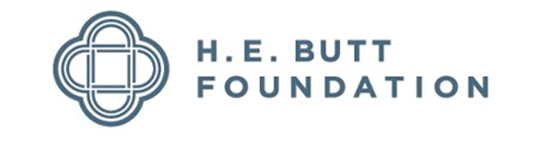 JOB DESCRIPTIONNamePOSITION SUMMARY:  The Food Service Assistant I will be a utility player supporting teamwork in the kitchen and dining room. This position will do whatever it takes as directed by the supervising kitchen staff to ensure a high-quality dining experience for guests and staff during retreats and camps. PROGRAM MISSION: Laity Lodge Family Camp (LLFC) is an interdenominational Christian family camp designed to strengthen relationships within the family system by providing a relaxed, fun-filled opportunity for families to be together in an atmosphere dedicated to Christ. LLFC is part of the ministries that is an expression of the Butt family’s commitment, vision, and generosity. LLFC exists to make a difference in the world through refreshed and renewed people.ORGANIZATIONAL VALUES: Rooted in our Christian faith, daily work reflects the Values of Hospitality, Stewardship, Unity, and Excellence. ESSENTIAL FUNCTIONS:Cleaning and Sanitation Clean the food preparation area and maintain a safe environment for preparing and cooking the food items Sweep, mop, wash dishes, and sanitize counters, tables, and other equipmentEnsure food is properly storedAssist with table and kitchen linen laundry to include washing, drying, and storing properly Food ServiceFollow directionsRespond to guest needs and to special requests from guests Offer help and assist where neededServe food and beverages to guestsEngage appropriately with guests, during meals and throughout the retreat, ensuring an excellent dining experience and highest quality of service at all times Food Preparation SupportPrepare ingredients for cooking such as chopping herbs, dicing, cutting, slicing marinating, and seasoning food items Put away food items after use Use appropriate portion control and consistently monitor food line levels Prepare food according to special dietary requests as instructed Assist in unloading, receiving, and storing food and supplies  QUALIFICATIONS: At least 16 years of ageEmployees under the age of 18 are not permitted to operate, feed, set-up, adjust, repair, or clean hazardous equipment such as power-driven meat processing machines (saw, patty forming machines, grinding, chopping, or slicing machines), commercial mixers, and power-driven bakery machines.Demonstrate ability to communicate in EnglishKnowledge of health codes preferred  Ability to obtain a ServSafe Certification  COMPETENCIES-Knowledge, Skills, and Abilities: Understand basic standards of cooking methods Maintain high quality standards for all food prep tasks Demonstrate a willingness to develop food prep skillsBasic math skillsResponds promptly to customer needsListens and gets clarificationWORK ENVIRONMENT & PHYSICAL REQUIREMENTS: Mental and Physical Demands  Maintain emotional control under stress; work with interruptions and deadlines; walking, standing, stooping, bending, pulling, and pushing, use hands and fingers for typing and to handle controls; reach with hands and arms; occasional: lifting/carrying, pulling/pushing 10-30 pounds. Specific vision abilities required by this job include close vision, distance vision, color vision, peripheral vision, depth perception and ability to adjust focus.Environmental FactorsOccasional exposure to biological hazards (communicable diseases, bacteria, insects, mold, fungi, etc.). Occasional exposure to weather related conditions when working in outside environment and events. This job operates primarily in a professional office environment mainly in Kerrville, Texas. Will experience occasional outdoor responsibilities. Must be able to work between camp and office facilities on uneven terrain, as needed.The above is intended to describe the general content of and requirements for the performance of this job.  It is not to be construed as an exhaustive statement of duties, responsibilities or physical requirements.  Nothing in this job description restricts management’s right to assign or reassign duties and responsibilities to this job at any time. Reasonable accommodations may be made to enable individuals with disabilities to perform the essential functions.EMPLOYEE SIGNATURE                                                   DATEMANAGER SIGNATURE				    DATEJOB TITLE:Food Service Assistant IDEPARTMENT:Laity Lodge Family CampREPORTS TO:Executive ChefEFFECTIVE DATE:CLASSIFICATION:Non-exempt